2017年終感恩見證聚會~敬拜事奉的人生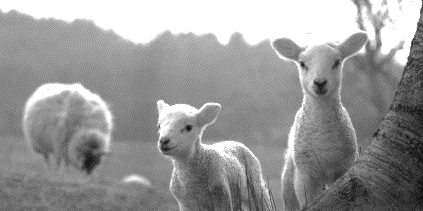 凡投靠你的，願他們喜樂，時常歡呼，因為你護庇他們；又願那愛你名的人都靠你歡欣。因為你必賜福與義人；耶和華啊，你必用恩惠如同盾牌四面護衛他。(詩篇5:11~12)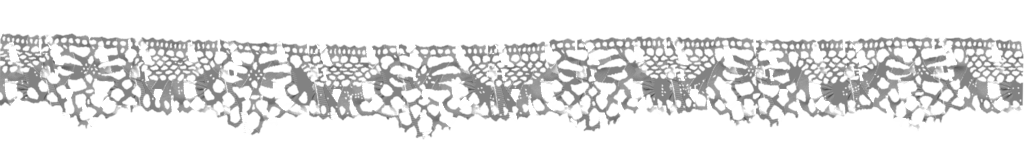 主持︰彭書睿弟兄、林憶紜姊妹      	司琴：俞齊君姊妹一、唱詩讚美……………………………………………書睿、憶紜《每一天我需要你》讓我坦然無懼來到施恩座前，用心靈誠實尋求你， 親愛的天父我何等地需要你，需要更多你的同在，在我生命， 每一天，我需要你，你話語如甘霖， 每時刻，我需要你聖靈如雨降臨， 這是我的禱告，願我生命單單歸榮耀給你，耶穌， 這是我的呼求，每天都更愛你，永不失去起初愛你的心。《何等恩典》以真誠的心，降服在你面前，開我心眼使我看見，以感恩的心，領受生命活水，從你而來的溫柔謙卑，何等恩典，你竟然在乎我，何等恩典，你寶血為我流，何等恩典，你以尊貴榮耀為我冠冕，我的嘴必充滿讚美，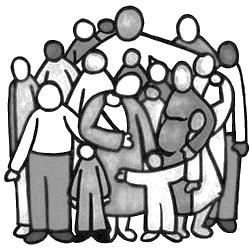 你已挪去我所有枷鎖，你已挪去我所有重擔，你已挪去我所有傷悲，你的名配得所有頌讚。《有一位嬰孩》受捆的心靈宣告被釋放，絕望的人今日得著盼望 心中的憂愁被化為歡樂，迷失的人現在有方向罪惡重擔今後不再承擔，神開道路我們得著赦免 以馬內利神與我們同在，天使歡呼萬物來頌揚有一位嬰孩為我們而生，真神的兒子賜給我們 他來掌權、他做王至到永遠，施行公義帶來平安 他名是奇妙，偉大的策士，永在的父、全能真神 哈利路亞！他是和平君王，耶穌基督我們的神二、禱告……………………………………………… 	彭懷冰弟兄三、獻詩……………………啊！聖善夜 ………………	姊妹詩班四、感恩分享…………………………………………	 韓勝娥姊妹    		 ……趙文正弟兄……林晏德弟兄……林姿君姊妹五、認識我們的孩子………………………	中學生大專生團契六、團契獻詩………………………………	中學生大專生團契七、感恩分享…………………………………………	吳淑惠姊妹		……陳宗賢弟兄……龔祐弟兄八、頒獎……………………………………	成人主日學˙全勤獎九、信息……………願愛你名的人因你歡樂…………	任 駿弟兄一、不只為物質的祝福，也為屬靈的供應二、不只為順境，也為逆境三、感恩帶來新的順服四、教會的需要：1.更多的同工2.更穩固的家庭小組3.更有規模的關懷團隊4.更熱切的會眾禱告十、長老財務報告+感恩祝福禱告……………………	陳宗賢弟兄十一、擘餅敬拜聚會………………………………………	全體會眾十二、愛筵臺北市中正區100南海路39號。電話（02）23710952傳真（02）23113751願 神憐憫我們，賜福與我們，用臉光照我們，好叫世界得知你的道路，萬國得知你的救恩。                                                     詩篇67:1~2今天慕道班暫停一次，全體參加「擘餅敬拜聚會」，未受洗者請不領餅杯。《英文查經班》年終特別聚會 ---《挪亞方舟》(Noah’s Ark)  時間︰12/19/2017(二)晚上7:30 【方舟知多少】【舟八口的救贖】【彩虹的記念】Genesis 6:5 – 9 :17  邀請您與我們一起，用詩歌、動畫影片、趣味猜謎數算方舟救贖的恩典～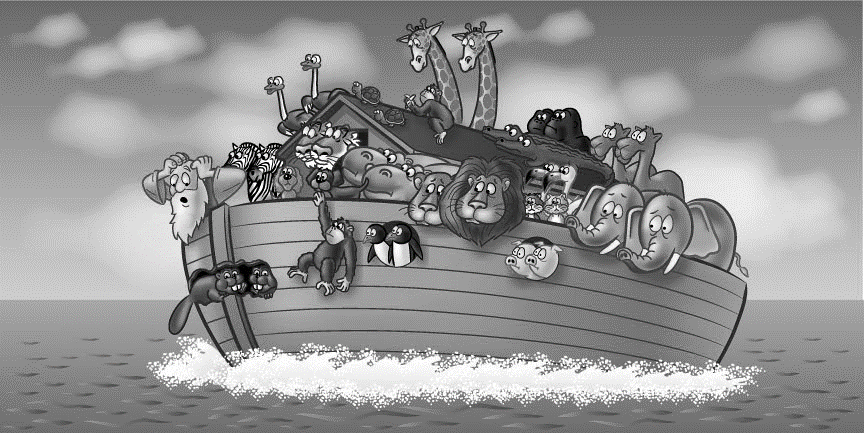 台北基督徒聚會處               第2508期  2017.12.17教會網站：http://www.taipeiassembly.org   年度主題：敬拜事奉的人生		主日上午	日下午 	下週主日上午	下週主日下午	聚會時間：9時45分	2時10分	9時45分	2時10分	司     會：彭書睿弟兄		劉耀仁弟兄	領        詩：林憶紜姊妹		任  駿弟兄	劉耀仁弟兄	司     琴：俞齊君姊妹	  溫晨昕姊妹	王清清姊妹	講     員：	年終感恩見證聚會	下週講員：任  駿弟兄	本週題目：			下週主題：從馬槽到空墳墓	本週經文：			下週經文：哥林多後書8:9 	上午招待：黃玉成弟兄 林寶猜姊妹	下週招待：王雅麗姊妹 吳純紹姊妹106年一月至十一月份收支餘絀:　106年一月至十一月份收支餘絀:　106年一月至十一月份收支餘絀:　 單位:新台幣元  單位:新台幣元 項目 小計 合  計%總收入: $5,375,926100.00經常奉獻收入經常奉獻收入$5,065,546 94.23股利利息收入$310,380 5.77總支出:$5,450,441101.39特別奉獻支出:$1,981,46836.86經常奉獻支出:$3,468,97364.53人事辦公費用$2,724,392 50.68關懷牧養費用$126,739  2.36福音宣教費用$398,195 7.41團契訓練費用$219,647 4.08一月份至十一月份餘絀一月份至十一月份餘絀 $-74,515-1.39